Atención a comentarios realizados al proyecto de Reglamento Técnico de Etiquetado con fines de Uso Racional y Eficiente de Energía –RETIQComentarios realizados durante el periodo de Notificación Internacional, surtido entre el 2 de febrero y el 4 de mayo de 2015ANTECEDENTESPreviamente a la notificación internacional del proyecto de RETQ, y mediante oficios radicados en el Ministerio de Minas y Energía con los números 2014081497 04-12-2014 y 2015006978 03-02-2015, el Ministerio de Comercio, Industria y Turismo, Dirección de Regulación, emitió concepto favorable respecto del proyecto de resolución, señalando que “. . . el mismo no restringirá el comercio más de lo necesario para alcanzar los objetivos legítimos ahí mencionados, específicamente, disminuir la asimetría en la información a los consumidores para que estos tengan un mayor grado de certeza en sus decisiones de compra.”.El proyecto de reglamento técnico fue notificado internacionalmente con la Signatura de la OMC G/TBT/N/COL/212 a los países con los cuales Colombia ha suscrito tratados comerciales, así como a los organismos internacionales de los que Colombia es miembro y cuya membrecía obliga a su notificación, así:• Ante la Organización Mundial de Comercio – OMC el 4 de febrero de 2015.• Ante la Secretaría de la Comunidad Andina – CAN el 3 de Febrero de 2015.En cumplimiento a lo establecido en el artículo 7º de Ley 1340 de 24 de julio de 2009, mediante oficio radicado en el Ministerio de Minas y Energía con el número 2015035216 de mayo 27 de 2015, la Superintendencia de Industria y Comercio, Delegatura para la Protección de la Competencia, emitió concepto respecto del proyecto de resolución en el cual concluye “. . . que el mismo no tendría un efecto restrictivo sobre la competencia, en consecuencia, no expone recomendación alguna.”Durante el periodo de notificación internacional no se presentaron observaciones de países miembros de la OMC, tal como se informó por parte del Punto de Contacto en TC/MSF – Dirección de Regulación del Ministerio de Comercio, Industria y Turismo mediante comunicación radicada con el número 2015035222 27-05-2015, así:“ . . .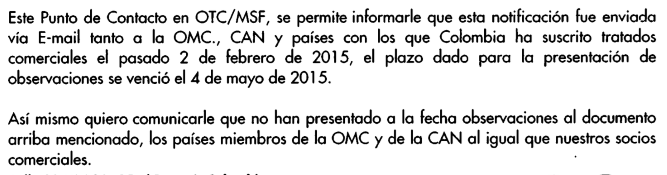 . . .”No obstante, durante el mismo periodo se recibieron comentarios de gremios, fabricantes, así como del SENA, algunos de los cuales, una vez revisados por el Ministerio de Minas y Energía y considerada la conveniencia para facilitar la implementación del reglamento o que les asistía base técnica justificada, se atendieron mediante su incorporación en el texto definitivo, como sigue:1.  En relación con la obligatoriedad de que los equipos que se importen dispongan de las etiquetas al momento de su nacionalización:Se establece de manera análoga a otros tipos de productos a los cuales se les exige el cumplimiento de etiquetado.  Luego, con el objeto de facilitar el control y la vigilancia por parte de las entidades competentes,  los productos importados sujetos al cumplimiento del presente reglamento técnico deberán disponer, para su nacionalización, de los certificados de conformidad y  las etiquetas con las cuales serán comercializados, las cuales podrán presentarse en las condiciones establecidas en el literal “c.” del numeral 6.2, del reglamento técnico. En tal numeral también se adecuó la redacción como sigue:“c.	Los equipos fabricados en el exterior deberán contar con la etiqueta al momento de su nacionalización y disponer del certificado de conformidad con el presente reglamento respecto de la etiqueta. Al efecto deberán anexar, por cada tipo o modelo de equipo, copia física o en medio magnético de las etiquetas correspondientes, como parte de la documentación suministrada en los procesos adelantados ante las entidades de control y vigilancia, establecidas en el artículo 20 del presente Reglamento.”En el mismo sentido se aclara en el numeral 6.2 el alcance de los  literales a., y  l., a otros tipos de publicaciones realizadas para promocionar equipos objeto del RETIQ, como sigue:“a. La etiqueta URE será exigible para todo equipo objeto del presente reglamento técnico que se disponga para comercialización en el territorio nacional, indistintamente del medio por el cual se exhiba, por lo tanto el productor, proveedor o expendedor deberá garantizar su disponibilidad y correcta visualización por parte del potencial comprador de manera conexa a con cada tipo de equipo. El productor, proveedor o expendedor deberá garantizar, según su relación de responsabilidad con la exhibición, que las etiquetas se encuentren vigentes en todo momento.”     . . .“l.	Las etiquetas que se publiquen en medios virtuales deberán tener la suficiente resolución para poder ser leídas y entendidos los caracteres alfanuméricos con total claridad. En el mismo sentido, los catálogos, insertos o similares que en formato impreso se usen como instrumento para la promoción de venta de los equipos objeto del presente reglamento, deberán como mínimo indicar de manera clara y legible el consumo energético en kWh y la clase (rango) en la cual se encuentra certificado el producto.”2.  En relación con la aclaración del alcance para alguna partida arancelaria de máquinas para lavar ropa:Se incluye como: “No aplica para secadoras, ni a partes para fabricación de equipos”3.  En relación con aclaración de la exclusión de aplicación del reglamento a equipos importados con anterioridad a la expedición del reglamento:Se establece como sigue:“Equipos nacionales o importados que fueron facturados y despachados por el productor extranjero al productor en Colombia por lo menos seis (6) meses antes de la fecha de publicación en el Diario Oficial del presente Reglamento Técnico.  El productor deberá conservar y presentar a la autoridad de control competente los documentos probatorios que acrediten tal circunstancia, cuando sean requeridos.”4.  En relación con la sugerencia de incluir definiciones para “MODELO” y “TIPO” dentro del RETIQ:Se incluyen como sigue:“MODELO: Denominación dada a un equipo en consideración al cumplimiento de un conjunto de características funcionales y técnicas, las cuales definen una condición específica de prestación de servicio y desempeño. Tal denominación no incluye diferenciación por características estéticas del equipo.” “TIPO DE EQUIPO: Denominación dada al producto físico objeto del presente reglamento técnico tal como se establece en la tabla 3.1 a., tales como: Acondicionador de aire, Refrigerador, Refrigerador-Congelador, Congelador, balasto electrónico, Balasto electromagnético, Motor de inducción, Lavadora de ropa, Calentador eléctrico de acumulación, Calentador a gas tipo acumulación, calentador a gas tipo paso, Cocina de sobremesa, etc.”5.  En relación con indicar las últimas versiones de normas NTC en el texto del reglamento:Se revisaron las referencias incluida y se corrigieron las fechas correspondientes a las últimas versiones vigentes de la normas NTC.6.  En relación con modificar el alcance de la capacitación y certificación de la fuerza de ventas considerada en el numeral 6.5.2:Se estima como no conveniente la certificación de la competencia laboral, al efecto sólo se requerirá la formación complementaria y la correspondiente certificación del curso por parte del SENA como sigue:“6.5.2. Capacitación de vendedores y/o impulsadores de venta de equiposAplicativos para facilitar la capacitación en línea de los vendedores e impulsadores respecto de la obligatoriedad, contenido, porte, uso adecuado de la información de las etiquetas y manejo de herramientas de estimación de consumo y financiación.  Los aplicativos tendrán vinculado un registro para que cada punto de venta, donde se deberá diligenciar la información de los encargados o responsables, así como de los vendedores e impulsadores que tomen la capacitación. En el desarrollo y aprobación de este aplicativo se podrán seguir los lineamientos que para el efecto disponga el Servicio Nacional de Aprendizaje – SENA, en relación con su implementación como formación complementaria.  El programa de formación se dispondrá con el mismo contenido en modalidad presencial.”7. En relación con no adoptar todos los rangos establecidos en normas técnicas voluntarias (Aires acondicionados):Como se explicó en la respuesta a comentarios 2010 y 2014, el Programa de etiquetado para Colombia considera conveniente truncar la utilización de los rangos de menores eficiencias para algunos tipos de equipos, lo cual en la práctica corresponde con el establecimiento de MEPS, dado que se dejan varios rangos que la oferta  puede atender con el desarrollo tecnológico actual.8. En relación con ampliar el reconocimiento de otros sistemas de certificación de la calidad para efectos de no discriminar productores y puedan disminuir los ítems de las muestras de ensayo:Se acepta la sugerencia y se adopta para todos los tipos de producto objeto del RETIQ, así:“X.X.X. MuestreoSegún aplique, se deberá usar el siguiente plan de muestreo a cada modelo de artefacto de acuerdo con su tipo y capacidad de acondicionamiento:Si el fabricante o productor nacional o internacional dispone de certificación de calidad ISO 9001 u  otro similar expedido bajo norma UL, y/o sello de conformidad de producto que cubra en el alcance de la certificación, tanto el producto objeto del reglamento técnico RETIQ como la evaluación del consumo o desempeño energético, se aplica un plan de muestreo con nivel especial de inspección S2, nivel aceptable de calidad (NAC) de 1,5%, inspección simple reducida, lo que corresponde a un tamaño de muestra mínima de tres (3) artefactos seleccionados de forma aleatoria.Si el fabricante o productor nacional o internacional no cuenta con certificación de calidad 9001 u  otro similar expedido bajo norma UL, y/o sello de conformidad de producto que cubra en el alcance de la certificación, los productos objeto del reglamento técnico RETIQ respecto a la evaluación del consumo de energía, se aplica un plan de muestreo con un nivel especial de inspección S2, nivel aceptable de calidad (NAC) de 1,5%, inspección simple normal, lo que corresponde a un tamaño de muestra mínima de ocho (8) artefactos seleccionados de forma aleatoria. “9.  En relación con utilizar el referente nacional NTC 5020 para refrigeración doméstica:Los comentarios ya se atendieron en las respuestas dadas en 2010 y 2014, se mantiene la adaptación de la referencia Europea para el Programa de Etiquetado Colombiano.10.  En relación con corregir el numeral de referencia para evaluar el consumo de energía en equipos de refrigeración doméstica:Se corrige señalando como numeral correcto el 9.1.2.2.11.  En relación con unificar como volumen de almacenamiento las referencias a información comparable y el ejemplo de la etiqueta:Se unifica y corrige el ejemplo de la etiqueta del numeral 9.1.5.12.  En relación con modificar la tabla de rangos aplicables a equipos de refrigeración doméstica, disponiendo de una transición como lo establecía la versión de noviembre de 2014:Se atiende parcialmente, accediendo como sigue en las tablas de rangos y factores M y N aplicables:“En la Tabla 9.1.2.1.a., siguiente, se establecen los rangos de clasificación de refrigeradores y/o congeladores de uso doméstico objeto del presente Reglamento Técnico y su periodo de aplicación contado desde la fecha de entrada en vigencia del reglamento.Tabla 9.1.2.1.a. Rangos indicadores de eficiencia energética para refrigeradores y congeladores”“. . .Tabla 9.1.2.2.a. Factores M y N por categoría de refrigeradores y congeladores, para cálculo de consumo de referencia aplicable a equipos ensayados a 25°C”“. . .Tabla 9.1.2.2.b. Factores M y N por categoría de refrigeradores y congeladores para cálculo de consumo de referencia, aplicable a equipos ensayados a 32°C”13.  En relación con corregir la aplicación del factor CH en la fórmula de determinación del consumo anual normalizado del numeral 9.1.2.2:Se corrige como sigue:“ . .CH: 		se deberá tomar como igual a 50 kWh/año para equipos de refrigeración doméstica dotados de un compartimiento helador con volumen útil de al menos 15 litros, y de 0 kWh/año para los demás casos.”14.  En relación con referenciar la norma Colombiana para el ensayo de equipos de refrigeración doméstica:Se incluye como sigue:“9.2.3.1. Normas de ensayo equivalentesSe establecen como normas equivalentes para la realización de ensayos las siguientes:Numeral 6, “Método de ensayo”,  Norma Técnica Colombiana NTC 5310: 2004-11-03 “EFICIENCIA ENERGÉTICA EN EQUIPOS DE REFRIGERACIÓN COMERCIAL. RANGOS DE EFICIENCIA Y ETIQUETADO”.. . .”15.  En relación con solicitud de exclusión de los balastos del alcance del RETIQ:La solicitud fue comentada en 2010 y 2014. El producto se mantiene como objeto del RETIQ.16.  En relación con corregir los valores de la nota incluida en la Tabla 11.1.1.2.- “Eficiencia mínima asociada a la Eficiencia nominal (%) para motores monofásicos”:Se incluye la sugerencia de los valores, como sigue:“Nota: Los valores de la eficiencia nominal se obtienen a partir del 99,0%, con incrementos de pérdidas del 10%.   	Los valores de eficiencia mínima asociada, se obtienen incrementando las pérdidas en un 20%.”17.  En relación con corregir algunos de los valores incluidos en las tablas  de valores límite de eficiencia, aplicables a motores trifásicos de inducción:Se corrigen de acuerdo con los establecidos en la norma IEC 60034-30-1:2014 a menos de aquellos que están por debajo del MEP establecido para tal tipo de equipo. (50%).18.  En relación con  revisar el alcance de la tabla 3.1 a.,  respecto de cocinas y hornos:Se elimina una mención a “Cocinas de sobremesa” que estaba duplicada y se amplía “Cocinas de sobremesa” a “Cocinas autosoportables o empotrables”, así como los “Hornos”  a “hornos autosoportables o empotrables”.19.  En relación con referenciar la versión vigente de la NTC para medir la capacidad de lavadoras de ropa, como información comparable:Se incluye como sigue:Capacidad nominal de carga en kilogramos (kg) de ropa seca evaluada como se establece en la NTC 5980:20-03-2014 “Método para medir la capacidad en las lavadoras”: 20.  En relación con corregir el error tipográfico en la tabla 13.3 a., o la modificación de la tabla para los valores de factor de energía notificados:Se corrige y redistribuyen los rangos, como sigue:“ . . . Tabla 13.3 a. Rangos de Factor de Energía FE para clasificación de lavadoras automáticas. ”21.  En relación con señalar una norma técnica internacional para la evaluación de equipos de lado de ropa:Se incluye la norma internacional en el numeral 13.4, dejando las previas como normas aplicables o equivalentes para la realización de ensayos, como sigue:“ . . .13.4 MÉTODO DE ENSAYOPara determinar el consumo de energía y el factor de energía de las lavadoras de ropa electrodomésticas objeto del presente reglamento, se deberá usar el ensayo establecido en la norma IEC 60456 Edition 5.0 2010-02  “Clothes washing machines for household use – Methods for measuring the performance”, numeral 9.5., “Evaluation of water and energy consumption and programme time”.Se aplicará un plan de muestreo correspondiente con una adaptación de la norma NTC-ISO 2859-1:2002-04-03 "Procedimientos de muestreo para inspección por atributos. Parte 1: Planes de muestreo determinados por el nivel aceptable de calidad (NAC) para inspección lote a lote", como se indica en el numeral 13.4.2.13.4.1 Normas de ensayo equivalentesSe establecen como normas aplicables o equivalentes para la realización de ensayos las siguientes:NTC 5913:2012-05-16 “Aparatos electrodomésticos y similares. Lavadoras eléctricas de ropa. Métodos de prueba para el consumo de energía, el consumo de agua y la capacidad volumétrica”.Norma Mexicana.  NMX-J-585-ANCE-2007 “Aparatos electrodomésticos y similares-Lavadoras eléctricas de ropa - Métodos de prueba para el consumo de energía, el consumo de agua y la capacidad volumétrica” . . .”22.  En relación con precisar  en el numeral 15.1.1., la metodología de cálculo sobre el consumo mensual de energía de los calentadores a gas tipo acumulador.Se amplía como sigue:“El consumo de energía mensual a etiquetar se evaluará con base en el indicador de 1,43 (horas/día/hogar), así:Consumo mensual de energía (kWh)= Energía total media consumida en una hora de ensayo (kWh)*43 (horas/mes)Donde la “Energía total media consumida en una hora” se deberá calcular a partir del consumo calorífico nominal en kW, determinado como se establece en el procedimiento de ensayo.”23.  En relación con incluir una norma  equivalente de ensayo para los calentadores a gas tipo acumulador.Se incluye como sigue:“15.1.4.1. Normas de ensayo equivalentesSe establece como norma equivalente para la realización de ensayos la siguiente:EN 13203-2 “Aparatos de uso doméstico que utilizan combustibles gaseosos para la producción de agua caliente sanitaria. Aparatos con un consumo calorífico inferior o igual a 70 kW y con una capacidad de almacenamiento de agua inferior o igual a 300 l. Parte 2: Evaluación del consumo energético.”24.  En relación con precisar  en el numeral 15.2.1., la metodología de cálculo sobre el consumo mensual de energía de los calentadores a gas tipo paso.Se amplía como sigue:“El consumo de energía mensual a etiquetar se evaluará con base en el indicador de 3,43 (horas/mes/persona)  y 4 personas por hogar, así:Consumo mensual de energía (kWh)= Energía total media consumida en una hora de ensayo (kWh)*13,72 (horas/mes)Donde la “Energía total media consumida en una hora” se deberá calcular a partir del consumo calorífico nominal determinado en kW como se establece en el procedimiento de ensayo.”25.  En relación con incluir una norma  equivalente de ensayo para los calentadores a gas tipo paso.Se incluye como sigue:“15.2.4.1. Normas de ensayo equivalentesSe establece como norma equivalente para la realización de ensayos la siguiente:UNE-EN26:1997 “Aparatos de producción instantánea de agua caliente para usos sanitarios provistos de quemadores atmosféricos que utilizan combustibles gaseosos”, adenda A1:2000, Adenda 2:2004 y adenda 3:2007.”25. En relación con precisar el alcance del numeral 16 a productos objeto del RETIQ y no sólo a incluir aquellos con quemadores en la mesa de trabajo:Se corrige como sigue:“El presente reglamento será aplicable a todos los tipos de artefactos para cocción de alimentos listados en la tabla 3.1 a.”26. En relación con precisar la fórmula y el alcance a consumo volumétrico para la determinación  del índice de Ahorro para hornos:Se precisa y amplía como sigue:“El índice de Ahorro en Consumo para los hornos corresponderá a la razón entre el valor medio del consumo de mantenimiento del horno en kW y el valor máximo normalizado para el consumo de mantenimiento en kW, calculado así:    Iac= ( 1- [ Valor   medio   medido   del   consumo   de   mantenimiento  del   horno  en  kW   ] ) *100                       Valor máximo normalizado calculado para el consumo de mantenimiento en  kWDonde: Valor medio medido del consumo de mantenimiento del horno en kW= Consumo en kg/h    	        0,0726Este valor también podrá determinarse con base  en el consumo volumétrico de gas, por hora. Valor máximo normalizado para el consumo de mantenimiento en kW, se debe calcular como se indica en 16.3.1.2.3.”27. En relación con armonizar los requisitos de contenido del certificado de conformidad con los alcances solicitados por la Superintendencia de Industria y Comercio – VUCE:Se modifica  precisando su alcance como sigue:“El Certificado de Conformidad deberá indicar como mínimo la siguiente información:El nombre del Organismo de Certificación y los datos de contacto para verificación de la autenticidad y alcance de certificados.El tipo de certificado, entendido como uno de los siguientes esquemas: Certificado de Lote - Sistema 1B o Sistema 4 o Sello de certificación de producto - Sistema 5.El número o referencia individual asignado al certificado por el organismo de certificación.La identificación del productor, proveedor o expendedor responsable en Colombia, beneficiario de la certificación.(Nombre y dirección)La identificación inequívoca del producto, incluyendo denominación por familia, categoría y referencia.  En el caso de certificado de lote se deberá indicar las referencias y seriales con los cuales se identifica cada uno de los ítems del lote certificado.El alcance de la certificación, indicando el (o los) numeral(es) que cubren los requisitos del reglamento certificados.Los referentes normativos de ensayos realizados.Las fechas de: expedición y la de vigencia del certificado, cuando esta última aplique.”27. En relación con dejar explícitas las condiciones y alcances para demostrar la conformidad bajo el esquema de “Declaración de proveedor” o primera parte:Se incluye en el numeral 17.1., “CERTIFICACIÓN DE PRODUCTO PARA ETIQUETADO ENERGÉTICO”,  como sigue:“. . .Declaración de Primera parte emitida por el productor para Colombia (fabricante nacional o importador), siguiendo lo establecido en la norma NTC/ISO/IEC 17050 partes 1 y 2, la cual será aplicable únicamente en las situaciones y condiciones que lo establece el presente reglamento técnico.  . . .”28. En relación con la solicitud de aceptar incondicionalmente reportes de ensayos realizados en laboratorios acreditados  por un miembro de ILAC:El RETIQ da señales para garantizar la oferta de laboratorios de ensayo a nivel nacional, de conformidad con los avances en la Política Nacional de Laboratorios en construcción.  No obstante, el reglamento considera las condiciones bajo las cuales un Organismo de Certificación de Producto puede aceptar o realizar ensayos en laboratorios del exterior, como sigue:“Ante indisponibilidad técnica de laboratorios acreditados o evaluados para que el Organismo de Certificación Acreditado realice, dentro de las oportunidades establecidas en el numeral 17.1.2., los ensayos en Colombia, tal organismo deberá emitir al solicitante una comunicación por escrito en la cual explique las causas de dicho impedimento. En la misma comunicación señalará las posibilidades de uso de laboratorios acreditados existentes en el exterior donde se podrían realizar los ensayos y la fecha posible en la cual estaría culminado el proceso.El Organismo de Certificación acreditado en Colombia podrá usar o aceptar pruebas y ensayos realizados en el exterior, siempre y cuando la aplicación del muestreo haya sido realizado por el mismo organismo y los ensayos sean efectuados en laboratorios acreditados por organismos de acreditación que hagan parte de los acuerdos de reconocimiento multilateral suscritos por el ONAC. La responsabilidad del proceso de certificación estará en cabeza del Organismo de Certificación de Producto de acuerdo con lo establecido en el artículo 51 del Decreto 1471 de 2014.”29. En relación con la solicitud de eliminación, o modificación de los tiempos para atender integralmente las solicitudes de servicios de evaluación de la conformidad de que trata el numeral 17.1.2:No se accede. No se aportan estadísticas o fundamentos técnicos.30. En relación con la solicitud de ampliar el plazo establecido para el reconocimiento uso de información etiquetable proveniente de procesos previos:Se accede. Incluyendo en el numeral “17.1.3. Utilización de información previamente evaluada”,  como sigue:“. . .  En el caso de utilización de información de procesos previos, la fecha del reporte de resultados o del certificado de conformidad que incluya la información a utilizar no podrá diferir en más de doce (12) meses, respecto de la fecha de solicitud de servicio realizada por el cliente.”31. En relación con la solicitud de establecer un plazo para el suministro del certificado de conformidad a entidades de control y consumidores de que trata el numeral  17.1.4:Se accede. Incluyendo en el numeral “17.1.4. Disponibilidad y suministro de los certificados de Conformidad y etiquetas”, como sigue: “Copias de los certificados de conformidad deberán estar disponibles al público y a las entidades de vigilancia y control, en los puntos de exhibición y venta de los equipos objeto del presente Reglamento Técnico, de manera complementaria podrán estar disponibles en los portales web de los productores, proveedores o expendedores que realicen la venta al usuario final.  En todo caso, deberá suministrarse copia de los certificados de conformidad, así como de la etiqueta del equipo comprado por el consumidor, si este así lo exige. Para la entrega de la copia del certificado de conformidad el responsable tendrá un plazo máximo de tres (3) días.”32. En relación con la solicitud de precisar las oportunidades y establecimiento de una condición que favorezca la difusión de la cultura del entendimiento y uso del etiquetado  en los sitios de exhibición:Se accede. Incluyendo en el numeral “17.2. CONFORMIDAD DE LOS SITIOS DE EXHIBICIÓN”, como sigue:“ .  . . Los registros en los aplicativos indicados en el numeral 6.5., relacionados con la información del punto de venta y de los vendedores o impulsadores asociados, se considerarán parte de la exhibición. Los registros serán exigibles tres (3) meses después de la entrada en vigencia del presente Reglamento Técnico.  El registro de los certificados de formación de cada vendedor o impulsador deberá realizarse y será exigible de acuerdo con lo establecido en el numeral 17.3.  Si en cumplimiento de sus funciones de vigilancia y control, la autoridad competente no encuentra el registro correspondiente para uno o varias personas pertenecientes a la fuerza de ventas, dará 30 días para que el responsable o propietario del punto de venta tome las medidas correspondientes, asegurando la formación de la totalidad de su fuerza de ventas, el registro correspondiente se deberá efectuar inmediatamente a la emisión del certificado por parte el SENA, situación de la cual deberá informar a la entidad de control.Los alcaldes o sus delegados, de acuerdo con las facultades otorgadas por la Ley 1480 de 2011, en sus respectivas jurisdicciones, deberán cumplir las funciones de  control y vigilancia sobre la obligatoriedad del etiquetado de que trata el presente reglamento técnico, y particularmente sobre el cumplimiento de requisitos en los sitios de exhibición y puntos de venta al público.”33. En relación con aclarar el control y la exigencia de certificación de competencia laboral  en el numeral 17.3:Se accede a eliminar la exigencia sobre certificación de la competencia laboral, en defecto se mantiene obligatoriedad de realizar capacitación del programa de formación complementaria ofrecida por el SENA y los respectivos registros en los sistemas que para el efecto disponga el Ministerio de Minas y Energía. El texto del numeral 17.3., se establece como sigue:“17.3. CONFORMIDAD DE LA CAPACITACIÓN DE LOS VENDEDORES E IMPULSADORES DE VENTASLos vendedores o impulsadores de ventas que se dispongan en los sitios de exhibición de equipos de uso final de energía, deberán capacitarse usando las herramientas aplicables establecidas como mecanismos de promoción en el numeral 6.5.  Al efecto el productor, proveedor o expendedor de quien dependan deberá registrarlos y garantizarles el acceso y tiempo para la realización de la capacitación. La realización y el registro de la certificación correspondientes del curso de capacitación, a tomar por parte de los vendedores o impulsadores, será exigible seis (6) meses después de que esté disponible el programa de formación complementaria por parte del Servicio Nacional de Aprendizaje - SENA. Los empleadores y/o gremios de productores o comercializadores en coordinación con el SENA, podrán acompañar o realizar para su fuerza de ventas el programa de capacitación, siempre y cuando el contenido del curso corresponda con el establecido por el SENA. El perfil de los formadores dispuestos para el efecto deberá cumplir con los requisitos establecidos para el curso y tipo de formación por el SENA. En todo caso la evaluación de la capacitación y la certificación del curso deberán ser efectuadas por el SENA. Para el control sobre certificación de cursos se tomarán los aplicativos que al respecto tiene disponibles el SENA.”34. En relación con la solicitud de eliminar la mención a sistema de la gestión de la calidad en la 3ª viñeta del numeral 18.2., “SISTEMA 4”:No procede la solicitud, pues el alcance de aplicación del sistema de certificación tipo 4 es la no existencia de la “certificación del sistema de gestión de la calidad” y no del sistema mismo en el grado de implementación que sea.35. En relación con aclarar los requisitos que dentro del numeral 18.3., “SISTEMA 5”, podrían efectuarse para validar documentalmente un certificado de gestión de calidad:Al efecto se precisa el alcance mediante la inclusión del siguiente parágrafo en el numeral “18.3. SELLO DE CERTIFICACIÓN DE PRODUCTO – SISTEMA 5”::“Parágrafo: El alcance de la revisión documental aplicable a la auditoría del sistema de gestión de la calidad del productor o la validación de la certificación del mismo de que trata el presente numeral, deberá comprender como mínimo el desarrollo de las siguientes actividades:Solicitar copia del certificado del sistema de gestión de calidad en idioma castellano o inglés.Verificar del certificado del sistema de gestión de calidad la siguiente información:Que ha sido expedido por un organismo de certificación acreditado por un acreditador perteneciente al foro internacional y sea firmante de los acuerdos de reconocimiento mutuo de IAF o acreditado por el organismo nacional de acreditación de Colombia ONAC.Que el producto  a certificar se encuentre cubierto por el alcance del sistema de gestión de calidad certificado.Que se encuentre vigente a la fecha de verificación.Que la planta de fabricación de donde proviene el producto a certificar este incluida en el certificado del sistema de gestión de calidad. “De otra parte se reitera que el “Sistema 5” es aplicable, únicamente cuando se cuenta con una certificación vigente del sistema de gestión de calidad del fabricante, con los debidos alcances a proceso productivo y producto. 36. En relación con la solicitud de ampliar el plazo dispuesto para la entrada en vigencia del reglamento una vez haya sido publicado en el diario oficial:Se amplía el plazo de seis (6) meses a nueve (9) meses.Rango de eficiencia energéticaAhorro Relativo Ar (%)Ahorro Relativo Ar (%)VigenciaPor 4 años Desde el inicio del quinto añoAAr  ≥ 56Ar  ≥ 78B56 > Ar ≥ 4578 > Ar ≥ 67C45 > Ar ≥ 3567 > Ar ≥ 56D35 > Ar ≥ 2556 > Ar ≥ 45E25> Ar ≥ 1545> Ar ≥ 35F15> Ar ≥535> Ar ≥ 25G5 > Ar ≥ -2025 > Ar ≥ 0Categoría DescripciónMN1Refrigerador con uno o más compartimentos de conservación de alimentos frescos0,472652Refrigerador - bodega, bodega y armarios para la conservación de vinos0,472653Refrigerador - helador y refrigerador con un compartimiento sin estrellas0,472654Refrigerador con un compartimiento de una estrella0,813005Refrigerador con un compartimiento de dos estrellas0,733306Refrigerador con un compartimiento de tres estrellas0,884007Refrigerador - congelador0,884008Congelador tipo armario (Congelador vertical)0,753409Arcón congelador (Congelador horizontal)0,6530010Aparatos de refrigeración multiuso y de otro tipo(1)(1)En estos aparatos los valores de M y N son determinados por la temperatura y por el número de estrellas del compartimiento con la temperatura más baja de conservación que puede ser regulada por el usuario final y mantenida continuamente con arreglo a las instrucciones del fabricante. Cuando solo haya “otro compartimiento”, según la definición de la tabla 9.1.1.1.b. que sea distinto de los destinados a conservación de vinos, previsto para la conservación de alimentos a una temperatura mayor de +14°C, se utilizarán los valores M y N de la categoría 1.  Los aparatos con compartimientos de tres estrellas o con compartimientos congeladores de alimentos se consideran refrigeradores –congeladores.  Fuente: adaptados del Cuadro 2 del anexo de la DE 2003/66/CE, el Cuadro 7 del Anexo IV del Reglamento CE No. 643/2009 y la tabla 2 de la Norma Colombiana NTC 5020:2014.En estos aparatos los valores de M y N son determinados por la temperatura y por el número de estrellas del compartimiento con la temperatura más baja de conservación que puede ser regulada por el usuario final y mantenida continuamente con arreglo a las instrucciones del fabricante. Cuando solo haya “otro compartimiento”, según la definición de la tabla 9.1.1.1.b. que sea distinto de los destinados a conservación de vinos, previsto para la conservación de alimentos a una temperatura mayor de +14°C, se utilizarán los valores M y N de la categoría 1.  Los aparatos con compartimientos de tres estrellas o con compartimientos congeladores de alimentos se consideran refrigeradores –congeladores.  Fuente: adaptados del Cuadro 2 del anexo de la DE 2003/66/CE, el Cuadro 7 del Anexo IV del Reglamento CE No. 643/2009 y la tabla 2 de la Norma Colombiana NTC 5020:2014.En estos aparatos los valores de M y N son determinados por la temperatura y por el número de estrellas del compartimiento con la temperatura más baja de conservación que puede ser regulada por el usuario final y mantenida continuamente con arreglo a las instrucciones del fabricante. Cuando solo haya “otro compartimiento”, según la definición de la tabla 9.1.1.1.b. que sea distinto de los destinados a conservación de vinos, previsto para la conservación de alimentos a una temperatura mayor de +14°C, se utilizarán los valores M y N de la categoría 1.  Los aparatos con compartimientos de tres estrellas o con compartimientos congeladores de alimentos se consideran refrigeradores –congeladores.  Fuente: adaptados del Cuadro 2 del anexo de la DE 2003/66/CE, el Cuadro 7 del Anexo IV del Reglamento CE No. 643/2009 y la tabla 2 de la Norma Colombiana NTC 5020:2014.En estos aparatos los valores de M y N son determinados por la temperatura y por el número de estrellas del compartimiento con la temperatura más baja de conservación que puede ser regulada por el usuario final y mantenida continuamente con arreglo a las instrucciones del fabricante. Cuando solo haya “otro compartimiento”, según la definición de la tabla 9.1.1.1.b. que sea distinto de los destinados a conservación de vinos, previsto para la conservación de alimentos a una temperatura mayor de +14°C, se utilizarán los valores M y N de la categoría 1.  Los aparatos con compartimientos de tres estrellas o con compartimientos congeladores de alimentos se consideran refrigeradores –congeladores.  Fuente: adaptados del Cuadro 2 del anexo de la DE 2003/66/CE, el Cuadro 7 del Anexo IV del Reglamento CE No. 643/2009 y la tabla 2 de la Norma Colombiana NTC 5020:2014.CategoríaDescripción generalMN1, 2 y 3Refrigerador0,762654Refrigerador con un compartimiento de una estrella0,973005Refrigerador con un compartimiento de dos estrellas0,883306 y 7Refrigerador con un compartimiento de tres estrellas / Refrigerador-congelador1,054008Congelador vertical0,93409Congelador Horizontal0,92300Valor de FE(L/kWh/ciclo)Rango de clasificación para etiquetadoFE  ≥ 75A75 >FE ≥  65B65 >FE ≥  55C55 > FE ≥  45D